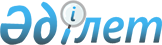 Қазақстан Республикасының Үкіметі мен Тәжікстан Республикасы Үкіметінің арасындағы кеден істеріндегі ынтымақтастық туралы келісімді жасасу туралыҚазақстан Республикасы Үкіметінің Қаулысы 1999 жылғы 18 желтоқсан N 1926     Қазақстан Республикасының Үкіметі қаулы етеді:     1. Қазақстан Республикасының Үкіметі мен Тәжікстан Республикасы Үкіметінің арасындағы кеден істеріндегі ынтымақтастық туралы келісім жасалсын.     2. Осы қаулы қол қойылған күнінен бастап күшіне енеді.     Қазақстан Республикасының        Премьер-Министрі    Оқығандар:    Қобдалиева Н.М.    Орынбекова Д.К.      
					© 2012. Қазақстан Республикасы Әділет министрлігінің «Қазақстан Республикасының Заңнама және құқықтық ақпарат институты» ШЖҚ РМК
				